РОССИЙСКАЯ ФЕДЕРАЦИЯ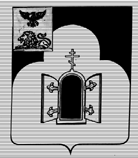 БЕЛГОРОДСКАЯ  ОБЛАСТЬМУНИЦИПАЛЬНЫЙ РАЙОН «ЧЕРНЯНСКИЙ РАЙОН»МУНИЦИПАЛЬНЫЙ СОВЕТ ЧЕРНЯНСКОГО РАЙОНА                                   Шестнадцатая                                  сессия третьего созываР Е Ш Е Н И Е30 января 2020 г.	                                                                                            № 188 Об итогах практической деятельности органов и должностных лиц местного самоуправления в части привлечения к административной ответственности лиц, допустивших нарушения Правил благоустройства территории Чернянского района (по итогам 2019 г.)В соответствии с пунктом 9 части 10 статьи 35, частью 3 статьи 77 Федерального закона от 06.10.2003 г. № 131-ФЗ «Об общих принципах организации местного самоуправления в Российской Федерации»,  руководствуясь пунктом 9 статьи 13 Устава муниципального района «Чернянский район» Белгородской области, Муниципальный совет Чернянского района решил:1. Информацию об итогах практической деятельности органов и должностных лиц местного самоуправления в части привлечения к административной ответственности лиц, допустивших нарушения Правил благоустройства территории Чернянского района (по итогам 2019 г.) принять к сведению. 2. Поручить главам администраций поселений усилить на подведомственных территориях контроль за выполнением требований Правил благоустройства и активизировать применение превентивных мер и мер административной ответственности к их нарушителям.3. Разместить настоящее решение на официальном сайте органов местного самоуправления Чернянского района в сети Интернет в разделе «Муниципальный совет» (адрес сайта: http://www.admchern.ru).4. Контроль за выполнением настоящего решения возложить на постоянную комиссию Муниципального совета Чернянского района по законности, нормативной и правовой деятельности, вопросам местного самоуправления.Председатель Муниципального советаЧернянского района                                                                               М.В. Чуб